от «25» 09 2019 г.                                                                                         №  1214О создании сил гражданской обороны иподдержании их в готовности к действиям В соответствии с п. 1 ст. 3 и п. 2 ст. 8 Федерального Закона от 12.02.1998 № 28-ФЗ «О гражданской обороне» и в целях поддержания сил и органов управления гражданской обороны на территории муниципального образования «Город Мирный», городская Администрация постановляет:Утвердить прилагаемое Положение о создании сил гражданской обороны и поддержании их в готовности к действиям в муниципальном образовании «Город Мирный». Опубликовать настоящее Постановление в порядке, установленном Уставом МО «Город Мирный».  Контроль исполнения настоящего Постановления оставляю за собой.И.о. Главы города                                                                          С.Ю. Медведь Приложение к Постановлению городской АдминистрацииМО «Город Мирный»от 25.09.2019 № 1214ПОЛОЖЕНИЕо создании сил гражданской обороны и поддержании их в готовности к действиям в муниципальном образовании «Город Мирный»Общие положенияНастоящее Положение определяет порядок осуществления мероприятий, направленных на создание сил гражданской обороны (далее-ГО) и поддержание их в готовности к действиям.1.1. Организационную основу ГО составляют органы управления, силы и средства органов местного самоуправления и организаций, в компетенцию которых входят вопросы защиты населения, материальных и культурных ценностей от опасностей, возникающих при ведении военных действий или вследствие этих действий. 1.2. Силами ГО, предназначенными для выполнения задач ГО, являются нештатные формирования (аварийно - восстановительные команды) по обеспечению выполнения мероприятий по ГО – формирования, создаваемые организациями из числа своих работников в целях участия в обеспечении выполнения мероприятий по ГО и проведения не связанных с угрозой жизни и здоровью людей неотложных работ при ликвидации чрезвычайных ситуаций (далее - формирования). 1.3. Поддержание сил ГО и органов управления в готовности к действиям по предназначению обеспечит: -  устойчивое управление ГО в военное время; -  максимально возможное снижение потерь среди населения от средств поражения; - готовность сил и средств ГО к действиям по ликвидации последствий нападения противника; - организованное и быстрое проведение укрытия населения, материальных и культурных ценностей; -   повышение устойчивости работы организаций; - снабжение населения по нормам военного времени жильем, защитными сооружениями, водой и другими видами первоочередного жизнеобеспечения. 2. Подготовка сил и органов управления ГО2.1. Подготовка сил проводится с учетом развития средств защиты населения от опасностей, возникающих при ведении военных действий или вследствие этих действий, в военное время - в соответствии с утвержденными программами и планами. 2.2. Подготовка ГО включает: - разработку и реализацию планов ГО, согласованные с уполномоченным органом на решение задач в области ГО; - создание, подготовку и поддержание в состоянии готовности сил и средств ГО, необходимых для решения вопросов местного значения; - подготовку эвакуационных мероприятий; - подготовку мер, направленных на сохранение объектов, необходимых для устойчивого функционирования экономики и обеспечения жизнедеятельности населения в военное время; - создание группировки сил ГО; - подготовку системы управления ГО на военное время. Указанные мероприятия, порядок, объемы, сроки и другие показатели определяются отдельными положениями, руководствами и указаниями. 2.3. Организация и порядок выполнения мероприятий ГО при переводе ее в высшие степени готовности и в военное время на всех уровнях определяются планами ГО и защиты населения, разрабатываемыми соответствующими органами управления ГО. 2.4. Создание и поддержание в готовности материально–технических средств ГО предполагает: - содержание в готовности защитных сооружений в соответствии с установленным порядком и нормами инженерно–технических мероприятий ГО; - производство, хранение и освежение средств индивидуальной защиты населения в порядке, определяемом Правительством РФ; - создание, хранение и освежение резервного фонда средств жизнеобеспечения для пострадавшего населения, технических средств управления, связи и оповещения в порядке, определяемом Правительством РФ; - накопление и хранение резерва специальной техники и приборов для сил ГО; - создание, совершенствование и поддержание в готовности систем централизованного оповещения населения. 2.5. Подготовка эвакуационных мероприятий включает: - разработку планов эвакуации (приема) населения, материальных и культурных ценностей, создание и подготовку необходимых эвакуационных органов; - подготовку районов для размещения эвакуированного населения и его жизнеобеспечения, хранения материальных и культурных ценностей. 2.6. Перечень мер, направленных на сохранение объектов, необходимых для устойчивого функционирования экономики и обеспечения жизнедеятельности населения в военное время включает: - подготовку мероприятий по световой и другим видам маскировки; - проведение инженерно–технических мероприятий по поддержанию устойчивого функционирования и повышения живучести объектов в военное время; - создание запасов сырья и энергоресурсов. 2.7. В целях подготовки к эффективному проведению аварийно – спасательных и других неотложных работ в случае возникновения опасностей для населения при ведении военных действий или вследствие этих действий, заблаговременно создается группировка сил ГО, которая включает – формирования и другие силы, привлекаемые по планам взаимодействия. 2.8. Подготовка сил, средств и органов управления ГО, повышение их готовности к решению стоящих перед ними задач осуществляются в ходе проводимых командно – штабных (штабных) учений, штабных тренировок и тактико–специальных учений по программе гражданской обороне. 2.9. Подготовка системы управления ГО предполагает: - создание и поддержание в готовности запасных и подвижных пунктов управления; - создание и поддержание в готовности системы связи ГО; - разработку необходимой оперативной документации. 3. Поддержание сил и органов управления ГОв готовности к действиямПоддержание сил и органов управления ГО в готовности к действиям достигается осуществлением в мирное время комплекса мероприятий: - разработкой и принятием нормативно–правовых актов в области ГО; - разработкой и ежегодной корректировкой планов ГО и защиты населения; - разработкой планов развития и совершенствования ГО; - контроль за фондом защитных сооружений, их содержанием; - строительством и поддержанием в готовности к применению систем связи и оповещения; - подготовкой к организованному проведению эвакуации (приему и размещению) населения, эвакуации (хранению) материальных и культурных ценностей; - разработкой и осуществлением мероприятий, направленных на повышение устойчивости функционирования объектов экономики; - подготовкой руководящего состава органов управления, организаций, обеспечивающих выполнение мероприятий ГО, формирований и обучением населения по вопросам ГО; - подготовкой и осуществлением мероприятий по защите сельскохозяйственных животных, растений, продуктов питания, пищевого сырья и источников водоснабжения; - разработкой и представлением в установленном порядке проектов планов мероприятий ГО; - созданием системы разведки обстановки, наблюдения и лабораторного контроля состоянием объектов окружающей среды; - организацией пропаганды по вопросам ГО. Ответственность должностных лицОтветственность за поддержание сил ГО и органов, осуществляющих управление ГО в готовности к действиям по предназначению, укомплектованность их личным составом, специальным имуществом и техникой несут руководители органов местного самоуправления, руководители организаций, на базе которых создаются формирования и силы ГО._____________________________________________________________АДМИНИСТРАЦИЯМУНИЦИПАЛЬНОГО ОБРАЗОВАНИЯ«Город Мирный»МИРНИНСКОГО РАЙОНАПОСТАНОВЛЕНИЕ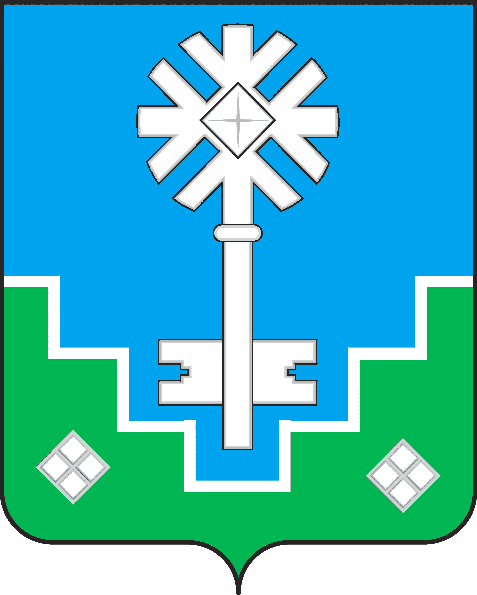 МИИРИНЭЙ ОРОЙУОНУН«Мииринэй куорат»МУНИЦИПАЛЬНАЙ ТЭРИЛЛИИ ДЬАhАЛТАТАУУРААХ